BOOK ORDER FORM FOR AUTHOR VISIT WITH LAURA PURDIE SALASHello, families! Author Laura Purdie Salas will visit with our students on __________. If you’d like to buy an autographed copy of Laura’s books, please complete the form below and return with cash or a check to ______________.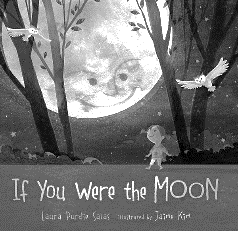 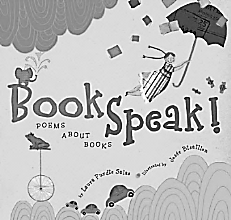 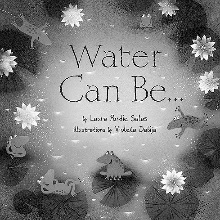 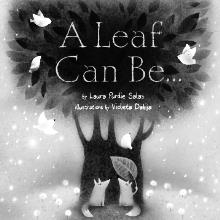 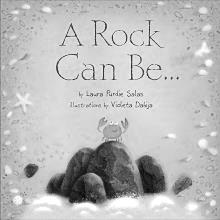 Visit laurasalas.com for book details! Please turn in order form and payment by INSERT DATE HERE to INSERT NAME/ROOM # HERE. Student Name: ______________________________  Grade: _______________Homeroom Teacher: __________________________  # Books Ordered: ______$ Enclosed: ______ Name books should be autographed to: _________________